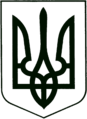 УКРАЇНА
МОГИЛІВ-ПОДІЛЬСЬКА МІСЬКА РАДА
ВІННИЦЬКОЇ ОБЛАСТІВИКОНАВЧИЙ КОМІТЕТ                                                           РІШЕННЯ №232Від 27.07.2023р.                                              м. Могилів-ПодільськийПро визначення способу участі діда, ___________________,  у вихованні внуків та спілкуванні з нимиКеруючись ст. 34 Закону України «Про місцеве самоврядування в Україні», відповідно до Закону України «Про охорону дитинства», ст.ст. 19, 257, 258 Сімейного кодексу України, Закону України «Про органи і служби у справах дітей та спеціальні установи для дітей», постанови Кабінету Міністрів України від 24.09.2008р. №866 «Питання діяльності органів опіки та піклування, пов’язані із захистом прав дітей», рішення комісії з питань захисту прав дитини від 21.07.2023р. №13 «Про визначення способу участі діда у вихованні внуків», -                              виконком міської ради ВИРІШИВ:Визначити спосіб участі діда, ____________________, ____________ року народження, у спілкуванні та вихованні його малолітніх внуків, _________________, ___________ року народження, _________________, ____________ року народження, а саме: кожної суботи з 17:00 год. до 19:00 год. за попередньою домовленістю, в присутності матері, враховуючи режим, інтереси і потреби дітей. Контроль за виконанням даного рішення покласти на заступника міського голови з питань діяльності виконавчих органів Слободянюка М.В..                         Міський голова                                                  Геннадій ГЛУХМАНЮК